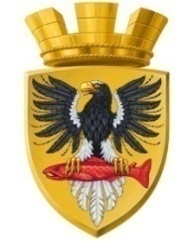 Р О С С И Й С К А Я   Ф Е Д Е Р А Ц И ЯКАМЧАТСКИЙ КРАЙР А С П О Р Я Ж Е Н И ЕАДМИНИСТРАЦИИ ЕЛИЗОВСКОГО ГОРОДСКОГО ПОСЕЛЕНИЯот  29.06. 2015 г.		                                    № 146 - р                         г. ЕлизовоО внесении изменений в распоряжение от 30.04.2015 № 109-р «Об утверждении Перечня  должностей муниципальной службы в администрации Елизовского городского поселения и ее органах, при назначении на которые граждане обязаны представлять сведения  о своих доходах, об имуществе и обязательствах имущественного характера, а также сведения о доходах, об имуществе и обязательствах имущественного характера своих супруги (супруга) и несовершеннолетних детей и при замещении которых муниципальные служащие обязаны представлять сведения о своих доходах, расходах, об имуществе и обязательствах имущественного характера, а также сведения о доходах, расходах, об имуществе и обязательствах имущественного характера своих супруги (супруга) и несовершеннолетних детей»      В соответствии с Федеральным законом от 02.03.2007 № 25-ФЗ «О муниципальной службе в Российской Федерации», Федеральным законом от 25.12.2008 № 273-ФЗ «О противодействии и коррупции», Федеральным законом от 03.12.2012 № 230-ФЗ «О контроле за соответствием расходов лиц, замещающих государственные должности, и иных лиц их доходам», в соответствии с распоряжением администрации Елизовского городского поселения от 06.05.2015 №45-к «Об утверждении штатного расписания Управления архитектуры и градостроительства  администрации Елизовского городского поселения»      1. В приложение к распоряжению администрации Елизовского городского поселения от 30.04.2015 № 109-р «Об утверждении Перечня должностей муниципальной службы в администрации Елизовского городского поселения и ее органах, при назначении на которые граждане обязаны представлять сведения о своих доходах, об имуществе и обязательствах имущественного характера, а также сведения о доходах, об имуществе и обязательствах имущественного характера своих супруги упруга) и несовершеннолетних детей и при замещении которых муниципальные служащие обязаны представлять сведения о своих доходах, расходах, об имуществе и обязательствах имущественного характера, а также сведения о доходах, расходах, об имуществе и обязательствах имущественного характера своих супруги (супруга) и несовершеннолетних детей», внести следующие изменения:	1.1 Пункт 2.6 раздела  2 изложить в новой редакции: «2.1. В Управлении архитектуры и градостроительства администрации Елизовского городского поселения:	- начальник отдела по использованию и охране земель;          - консультант отдела по использованию и охране земель;	2. Управлению делами администрации Елизовского городского поселения опубликовать (обнародовать) настоящее распоряжение в средствах массовой информации  и разместить на сайте администрации Елизовского городского поселения.	3. Обеспечить ознакомление заинтересованных муниципальных служащих с перечнем должностей муниципальной службы, замещение которых связано к коррупционными рисками.	4. Контроль за исполнением данного распоряжения возложить на руководителя Управления делами администрации Елизовского городского поселения.Глава администрацииЕлизовского городского поселения				                Л.Н. Шеметова     